Tagesordnung Vorstandssitzungen 2020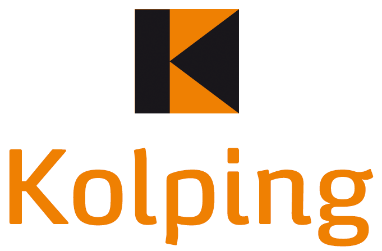 Geistliches WortGenehmigung ProtokollRückblick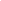 Mitgliederangelegenheiten Finanzen Organisation kommender VeranstaltungenSpendenakquise (Schwerpunkt Manila) Webseite / KommunikationWeitere TOP’s und VerschiedenesSitzungstermineWeitere TOP’S (9.)Geplante Veranstaltungen03.03.2020 19:30 UhrTreffpunkt GemeindeDatenschutzKontakt KleinkindgruppeUhrzeiten HimmelfahrtÖkom. Gemeindefest 06.Juni202018.02 – Vortrag Heiliges Land20.02 - Karnevalssause26.02 - Fischessen 10.03 – Vortrag - Staat Israel17.03 – Bezirksversammlung20.03 – Familienwochenende28.03 – Aktions-Mittagszeit23.04 – Israel-Reise10.05 – Kolping Wallfahrt21.05 – Himmelfahrtswanderung11.06 – Fronleichnam16.08 – Faires Frühstück28.08 – Heimatfest18.8 - Ewiges Gebet19.08 - Kuchenverkauf Manila02.10 – Oktoberfest/Helferfest08.10 - Walk&Talk31.10 - Kuchenverkauf Obdachlose06.11 - Walk&Talk29.11 – Kolpinggedenktag04.12 - Walk&Talk13.12 – Blotschenmarkt Manila?2021MitgliederversammlungKarnevalFischessenFamilienwochenende30.03.202017:00 UhrTelefonkonferenzUnterstützung GabenzaunImpulse zur Osterzeit202018.02 – Vortrag Heiliges Land20.02 - Karnevalssause26.02 - Fischessen 10.03 – Vortrag - Staat Israel17.03 – Bezirksversammlung20.03 – Familienwochenende28.03 – Aktions-Mittagszeit23.04 – Israel-Reise10.05 – Kolping Wallfahrt21.05 – Himmelfahrtswanderung11.06 – Fronleichnam16.08 – Faires Frühstück28.08 – Heimatfest18.8 - Ewiges Gebet19.08 - Kuchenverkauf Manila02.10 – Oktoberfest/Helferfest08.10 - Walk&Talk31.10 - Kuchenverkauf Obdachlose06.11 - Walk&Talk29.11 – Kolpinggedenktag04.12 - Walk&Talk13.12 – Blotschenmarkt Manila?2021MitgliederversammlungKarnevalFischessenFamilienwochenende10.08.202019:30 UhrTreffpunkt GemeindePfarrversammlung am 05.09Diözesanwallfahrt am 05.09Romwallfahrt 25.-27. Okt. 21202018.02 – Vortrag Heiliges Land20.02 - Karnevalssause26.02 - Fischessen 10.03 – Vortrag - Staat Israel17.03 – Bezirksversammlung20.03 – Familienwochenende28.03 – Aktions-Mittagszeit23.04 – Israel-Reise10.05 – Kolping Wallfahrt21.05 – Himmelfahrtswanderung11.06 – Fronleichnam16.08 – Faires Frühstück28.08 – Heimatfest18.8 - Ewiges Gebet19.08 - Kuchenverkauf Manila02.10 – Oktoberfest/Helferfest08.10 - Walk&Talk31.10 - Kuchenverkauf Obdachlose06.11 - Walk&Talk29.11 – Kolpinggedenktag04.12 - Walk&Talk13.12 – Blotschenmarkt Manila?2021MitgliederversammlungKarnevalFischessenFamilienwochenende16.09.202019:30 UhrTreffpunktGemeinde6 a) Ewiges Gebet6 b)  Kuchenverkauf Manila6 c) ErntedankgrillenKlausurtagung/Abendessen?202018.02 – Vortrag Heiliges Land20.02 - Karnevalssause26.02 - Fischessen 10.03 – Vortrag - Staat Israel17.03 – Bezirksversammlung20.03 – Familienwochenende28.03 – Aktions-Mittagszeit23.04 – Israel-Reise10.05 – Kolping Wallfahrt21.05 – Himmelfahrtswanderung11.06 – Fronleichnam16.08 – Faires Frühstück28.08 – Heimatfest18.8 - Ewiges Gebet19.08 - Kuchenverkauf Manila02.10 – Oktoberfest/Helferfest08.10 - Walk&Talk31.10 - Kuchenverkauf Obdachlose06.11 - Walk&Talk29.11 – Kolpinggedenktag04.12 - Walk&Talk13.12 – Blotschenmarkt Manila?2021MitgliederversammlungKarnevalFischessenFamilienwochenende10.11.202018:30 Uhr Treffpunkt GemeindeBitte mit MASKE18:30 bis 19:15  Austausch mit Bernadette StreitKolping Köln - Bildungsberatung19:30Vorstandssitzung202018.02 – Vortrag Heiliges Land20.02 - Karnevalssause26.02 - Fischessen 10.03 – Vortrag - Staat Israel17.03 – Bezirksversammlung20.03 – Familienwochenende28.03 – Aktions-Mittagszeit23.04 – Israel-Reise10.05 – Kolping Wallfahrt21.05 – Himmelfahrtswanderung11.06 – Fronleichnam16.08 – Faires Frühstück28.08 – Heimatfest18.8 - Ewiges Gebet19.08 - Kuchenverkauf Manila02.10 – Oktoberfest/Helferfest08.10 - Walk&Talk31.10 - Kuchenverkauf Obdachlose06.11 - Walk&Talk29.11 – Kolpinggedenktag04.12 - Walk&Talk13.12 – Blotschenmarkt Manila?2021MitgliederversammlungKarnevalFischessenFamilienwochenende202018.02 – Vortrag Heiliges Land20.02 - Karnevalssause26.02 - Fischessen 10.03 – Vortrag - Staat Israel17.03 – Bezirksversammlung20.03 – Familienwochenende28.03 – Aktions-Mittagszeit23.04 – Israel-Reise10.05 – Kolping Wallfahrt21.05 – Himmelfahrtswanderung11.06 – Fronleichnam16.08 – Faires Frühstück28.08 – Heimatfest18.8 - Ewiges Gebet19.08 - Kuchenverkauf Manila02.10 – Oktoberfest/Helferfest08.10 - Walk&Talk31.10 - Kuchenverkauf Obdachlose06.11 - Walk&Talk29.11 – Kolpinggedenktag04.12 - Walk&Talk13.12 – Blotschenmarkt Manila?2021MitgliederversammlungKarnevalFischessenFamilienwochenende